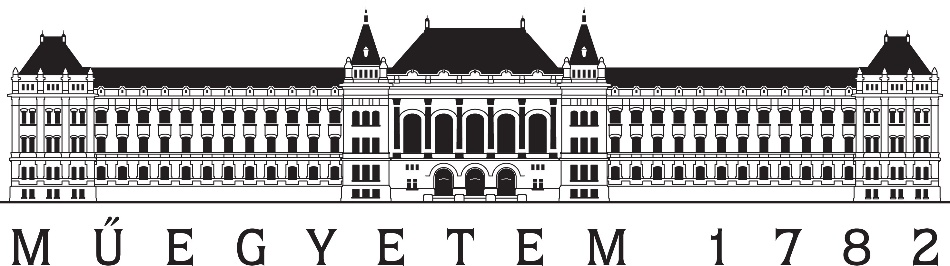 Circuit EnvironmentLab ReportTask 1: A generator circuit with Vg=200 V and Rg=25 Ω was used to excite a 75-Ω lossless line with a rectangular pulse of duration τ =0.4 µs. The line is 200 m long, its velocity =2 *108 m/s, and it is terminated in a load ZL =125 Ω.Generate a bounce diagram for the voltage on the line. Use the bounce diagrams to plot the total voltage at the sending end of the line and at the load. Using LTspice to validate your work.(screen shots are required)Task 2: Answer the following questions (Short Answer).What is different between ground and return path?What is the speed of the signal?Why does the dielectric material affect the signal’s speed?When is the signal reflected?NAME:NEPTUN:DATE: 05.11.2021LAB: 3